PHỤ LỤC 01 – DANH SÁCH VẬT TƯ(Kèm theo Hợp đồng thi công công trình dân dụng Số: HĐ………….../2023/HĐXNTG)ĐIỀU 1. DANH SÁCH VẬT TƯ SỬ DỤNG CHO VIỆC THI CÔNG CÔNG TRÌNHĐIỀU 2. ĐIỀU KHOẢN THI HÀNHPhụ lục này được đính kèm và không tách rời với Hợp đồng thi công công trình dân dụng số: ......./2023/HĐTC, đã ký ngày …./…/2023Các điều khoản khác của Hợp Đồng không được điều chỉnh, bổ sung vẫn giữ nguyên giá trị hiệu lực.Phụ lục này được lập thành hai (02) bản bằng Tiếng Việt, có nội dung và giá trị pháp lý như nhau. Phụ lục có hiệu lực kể từ ngày ký.Ghi chú:Phụ lục này không bao gồm: Ếp cọc bê tông móng, thang máy, rèm cửa, tủ bếp, nội thất: Giường, tủ quần áo, bàn ghế, ti vi, điều hòa, đèn sưởi, bình năng lượng mặt trời, gạch sàn máiTường trong nhà có bả toàn bộ, ngoài nhà sơn trực tiếp.Diện tích xây dựng tầng 1,2,3,4 được tính theo mái bê tông tầng 1 (bao gồm cả phần giếng trời)………..Ngày … tháng … năm 2023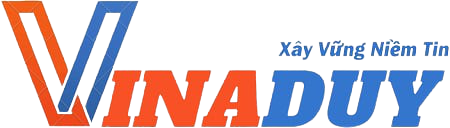 CỘNG HÒA XÃ HỘI CHỦ NGHĨA VIỆT NAMĐộc lập - Tự do - Hạnh phúc***************Hôm nay, ngày ..... tháng ..... năm 2023, tại ..................., chúng tôi gồm có:Hôm nay, ngày ..... tháng ..... năm 2023, tại ..................., chúng tôi gồm có:BÊN GIAO THẦU (BÊN A):BÊN GIAO THẦU (BÊN A):Người đại diệnCCCDNgày sinhĐiện thoạiĐịa chỉBÊN NHẬN THẦU (BÊN B):BÊN NHẬN THẦU (BÊN B):Người đại diệnChức vụEmail	CongtyVinaduy@gmail.comWebsite	wWw.XaydungVinaduy.comĐịa chỉ:125 Hoàng Ngân, P. Trung Hòa, Q. Cầu Giấy, TP. Hà NộiĐiện thoại024.99999.868 – 1900.9999.46Hai Bên cùng thoả thuận ký kết Phụ lục số 01 này, kèm theo Hợp đồng thi công công trình dân dụng số: ......./2023/HĐXNTG, đã ký ngày …./…/2023 (sau đây gọi tắt là “Hợp đồng”) để ghi nhận cụ thể như sau:Hai Bên cùng thoả thuận ký kết Phụ lục số 01 này, kèm theo Hợp đồng thi công công trình dân dụng số: ......./2023/HĐXNTG, đã ký ngày …./…/2023 (sau đây gọi tắt là “Hợp đồng”) để ghi nhận cụ thể như sau:Vật tư xây dựng phần thô(Thi công theo bản vẽ kết cấu)Vật tư xây dựng phần thô(Thi công theo bản vẽ kết cấu)Vật tư xây dựng phần thô(Thi công theo bản vẽ kết cấu)Sắt thép thi côngThép Hòa Phát hoặc tương đươngLoại 1Xi măng bê tôngXi măng bê tông PCB30Loại 1Xi măng xây trát tườngXi măng xây trát MC25Loại 1Cát xây trátCát xây trát địa phươngLoại 1Cát bê tôngCát bê tông địa phươngLoại 1Đá đổ bê tông1x2 loại đẹpLoại 1Bê tông móng, cột, sàn máiBê tông thương phẩm  Mac 300 Gạch xâyTường bao gạch đặc, Tường ngăn gạch lỗ Loại 1Bể phốt Bể rộng 3m3, và chống thấm Tôn nềnĐất tôn nềnChiều cao tầng 1Theo tiêu chuẩn thiết kế cao 3,6 - 3.9mChiều cao tầng trênTheo tiêu chuẩn thiết kế cao 3 - 3.6 mĐộ sâu móng với nền đất hiện trạngTheo tiêu chuẩn thiết kế và bản vẽ móngPhần điện: (Thi công, lắp đặt theo bản vẽ thiết kế điện)Phần điện: (Thi công, lắp đặt theo bản vẽ thiết kế điện)Phần điện: (Thi công, lắp đặt theo bản vẽ thiết kế điện)Aptomat tổng2P - 63A PanasonicChính hãngAptomat bình nóng lạnh, điều hòa, ổ cắm.1P-20A PanasonicChính hãngAptomat chiếu sáng1P - 16A PanasonicChính hãngAptomat tổng  tầng  trên 2P - 40A PanasonicDây điện nguồn chínhDây cáp 2x10mm, dây điện Trần Phú (Giới hạn 10m)Chính hãngDây điện chiếu sángDây 1x1.0mm, dây điện Trần PhúChính hãngDây trục chính các phòng, nguồn điều hòa.Dây 1x2.5mm, dây điện Trần PhúChính hãngDây điện nguồn khu bếpDây 1x4mm, dây điện Trần PhúChính hãngĐế âm, công tắc, ổ cắmPanasonicChính hãngTủ điện nhựa âm tường 8 -12 ModulePanasonicChính hãngDây cáp ti vi và cáp mạngSino Cat5eChính hãngĐèn WCĐèn ốp vuông 18w CP211S-18220.000 đ/phòngĐèn trần thạch caoĐèn led âm trần Downlight 7W75.000 đ/cáiPhần nước: (Thi công lắp đặt theo bản vẽ thiết kế nước)Phần nước: (Thi công lắp đặt theo bản vẽ thiết kế nước)Phần nước: (Thi công lắp đặt theo bản vẽ thiết kế nước)Đường thoát nước:Ống Tiền Phong PVC - C2Chính hãngĐường ống nước nóngỐng nhiệt Tiền Phong PPR D20Chính hãngĐường ống nước lạnhỐng nhiệt Tiền Phong PPR D20-D50Chính hãngĐường ống luồn dây điệnỐng gen cứng Sino, ống ruột gàChính hãngPhần sơn (khối lượng thi công theo bản vẽ)Phần sơn (khối lượng thi công theo bản vẽ)Phần sơn (khối lượng thi công theo bản vẽ)Bột BảNippon Skimcoat nội thất (tường trong nhà)383.000đ/40kgSơn màu và sơn lót nội thấtNippon Matex (Sơn 2 lớp lót, 2 lớp màu)75.000/m2Sơn màu và sơn lót mặt tiềnNippon Supper Matex (sơn mặt tiền, 2 lớp lót, 2 lớp màu)75.000/m2Sơn chống thấm mặt ngoài 2 bên và mặt sau nhàKOVA CT-11A PLUS (Sơn 2 lớp) 90.000/m2Hóa chất chống thấm nền WCChống thấm Sika Top Seal 107 (Quét 2 lớp)90.000/m2Phần thiết bị vệ sinh (thi công lắp đặt số lượng theo bản vẽ)Phần thiết bị vệ sinh (thi công lắp đặt số lượng theo bản vẽ)Phần thiết bị vệ sinh (thi công lắp đặt số lượng theo bản vẽ)Bồn cầu vệ sinhBồn cầu Caesar 2 khối2.500.000đLavabo treo tường + VòiLavabo  Caesar1.800.000đSen TắmSen tắm Caesar1.500.000đPhụ kiện 6 mónInox 304650.000 đGương nhà vệ sinh45x60mm tràn viền600.000đ/bộMáy bơm nướcROLLSTAR JET-1001,200,000 đBình nóng lạnhBình Nóng Lạnh Casper EH-20TH11 20 Lít1.490.000₫Bồn nước đứng 1000LViệt Mỹ2.900.000 đChậu rửa 2 ngăn (bếp) Inox 304 kèm vòi rửa900.00đ/bộGa thoát sànInox 304110.000/cáiPhần ốp lát (khối lượng thi công theo bản vẽ)Phần ốp lát (khối lượng thi công theo bản vẽ)Phần ốp lát (khối lượng thi công theo bản vẽ)Trước khi lát nền tầng 1đổ 1 lớp bê tông mác 100, dày 10cm không cốt thépGạch Lát Nền 60x60 Ceramic men bóngVigracera, Toko180.000đ/m2Gạch nền WC 30x30 Ceramic men nhámVigracera, Toko160.000đ/m2Gạch tường WC 30x60 Ceramic men bóngVigracera, Toko160.000đ/m2Gạch len chân tường:Vigracera, Toko  (Gạch cùng loại, chiều cao 12cm)Phần cửa:  (Khối lượng thi công theo thiết kế)Phần cửa:  (Khối lượng thi công theo thiết kế)Phần cửa:  (Khối lượng thi công theo thiết kế)Cửa chính Nhôm PMA hệ 55, Nhôm 1,4 ly, kính 6.38mm, Phụ kiện KINLONG1.550.000 đ/m2Cửa nhà vệ sinhNhôm PMA hệ 55, Nhôm 1,4 ly, kính 6.38mm, Phụ kiện KINLONG1.550.000 đ/m2 Cửa thông phòngNhôm PMA hệ 55, Nhôm 1,4 ly, kính 6.38mm, Phụ kiện KINLONG1.550.000 đ/m2Cửa cửa sổNhôm PMA hệ 45, Nhôm 1,4 ly, kính 6.38mm, Phụ kiện KINLONG1.550.000 đ/m2Khung bảo vệ cửa sổ:INOX 304 16x16mm, A12cmx12cm750.000đ/m2Trần thạch cao: (Khối lượng thi công theo thiết kế)Trần thạch cao: (Khối lượng thi công theo thiết kế)Trần thạch cao: (Khối lượng thi công theo thiết kế)Thi công toàn bộ nhà (Không trát trần bê tông)Khung xương Vĩnh Tường, Tấm thạch cao tiêu chuẩn Gyproc 9mm.180.000đ/m2Nhà vệ sinh (Không trát trần bê tông)Khung xương Vĩnh Tường, Tấm thạch cao chịu ẩm Gyproc 9mm. 190.000đ/m2Phần lan can, cầu thang  (Khối lượng thi công theo thiết kế)Phần lan can, cầu thang  (Khối lượng thi công theo thiết kế)Phần lan can, cầu thang  (Khối lượng thi công theo thiết kế)Tay vịn cầu thangTay vịn gỗ Lim Nam Phi 60x80mm  + kính cường lực 10mm1.500.000 đ/mdBậc đá tam cấp, đá cầu thangĐá đen rừng, ốp chân tường cầu thang 12cm850.000 đ/m2Lan can ban công mặt tiềnLan can sắt nghệ thuật, tay vịn sắt hộp dày 1,8mm.1.000.000 đ/mdGiếng trời, lỗ thông tầng Sắt hộp 16x16mm A12cmx12cm , kinh cường lực 10ly1.500.000đ/m2Trụ cầu thangGỗ Lim Nam Phi1.600.000đ/trụĐẠI DIỆN BÊN A(Ký và ghi rõ họ tên)ĐẠI DIỆN BÊN B(Ký và đóng dấu)